Glambach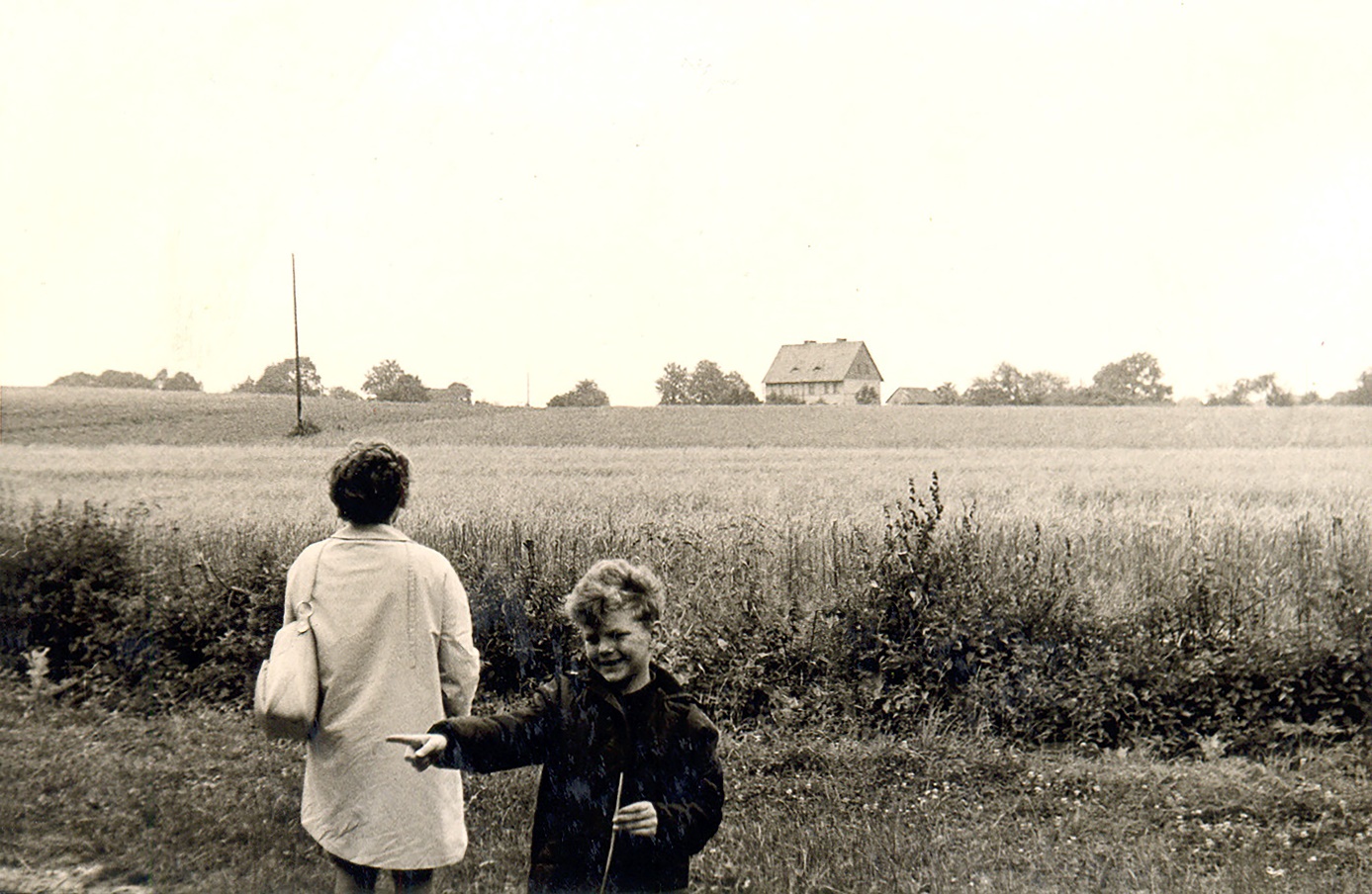 Dorflage, Blick zum Bahnhof, Haus der Eisenbahner in poln. Zeit (1972)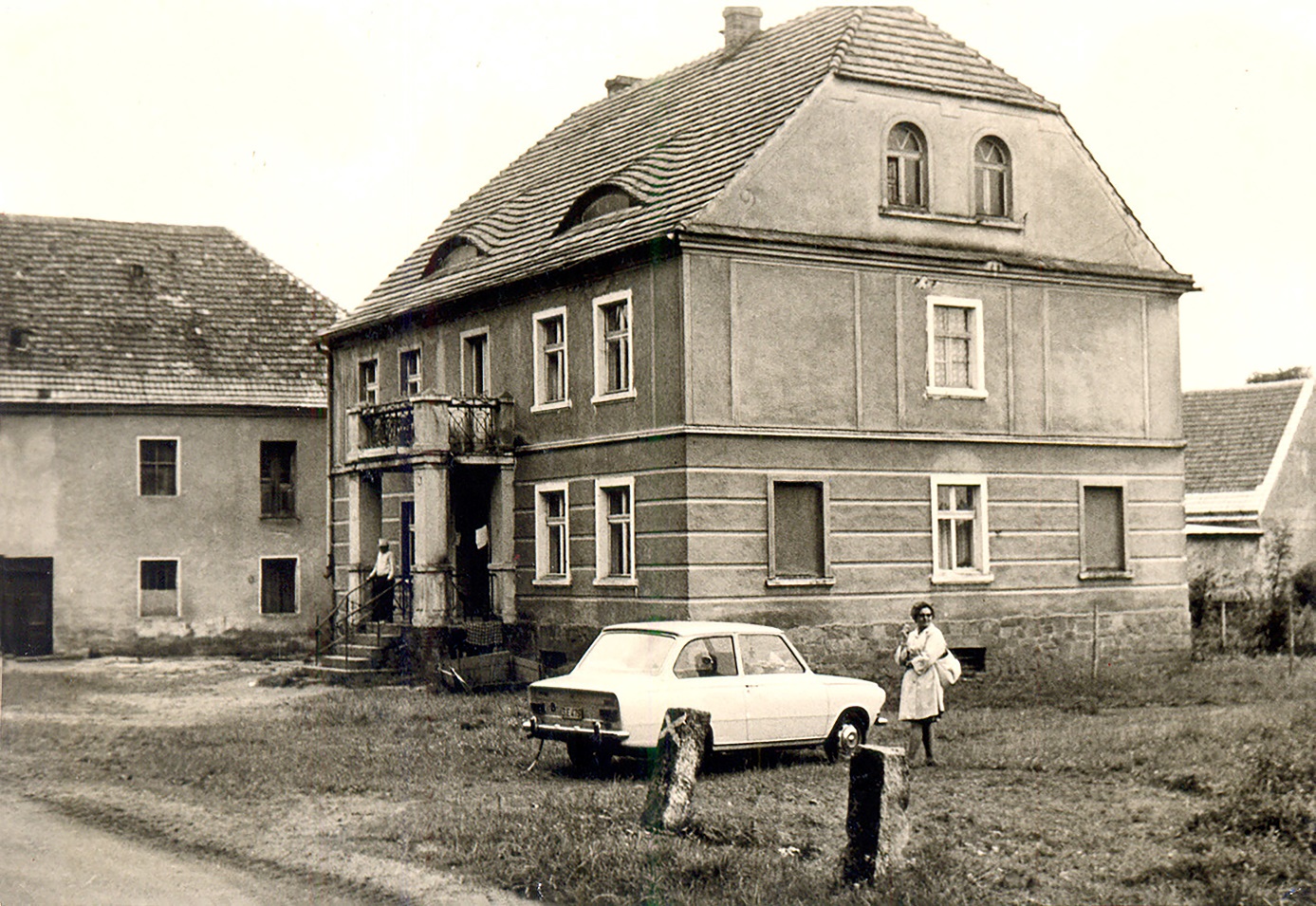 Mühle (ehem. Besitzer: Fam. Zahns) in poln. Zeit (1972)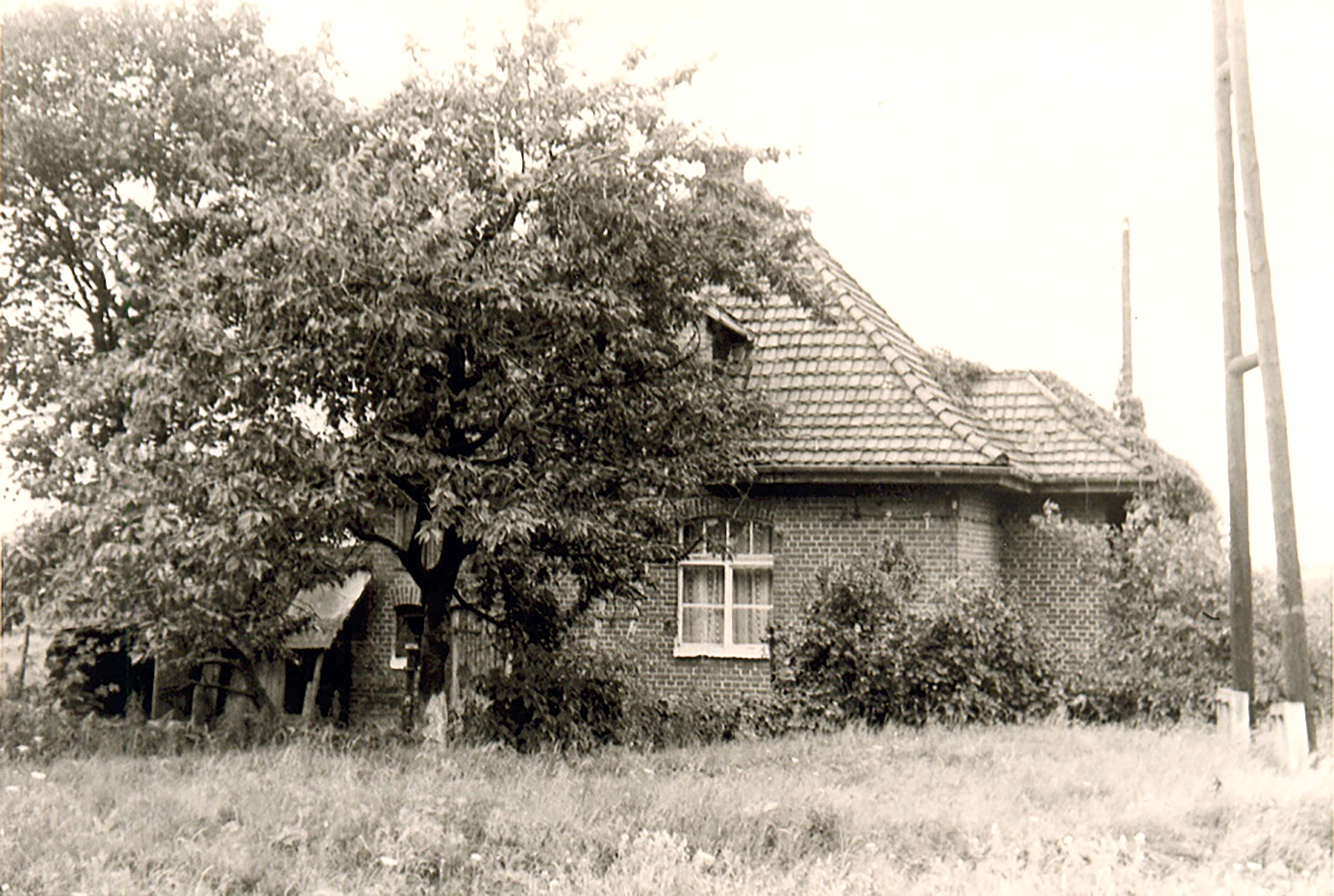 Haus der Fam. Grüttner in poln. Zeit (1972)